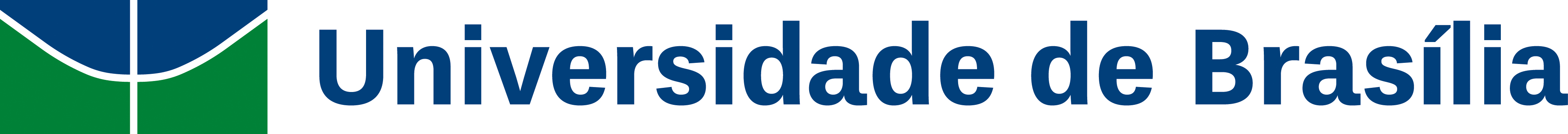 TERMO DE CONSENTIMENTO PARA TRATAMENTO DE DADOS PESSOAISO Consentimento para o tratamento de dados pessoais é instrumento que visa registrar a manifestação livre, informada e inequívoca pela qual o Titular dos dados concorda com o tratamento de seus dados pessoais pela Universidade de Brasília para a finalidade indicada nos termos da Política de Proteção de Dados da UnB e da Lei Geral de Proteção de Dados Pessoais.Compreende tratamento de dados pessoais na UnB a coleta, produção, recepção, classificação, utilização, acesso, reprodução, transmissão, distribuição, processamento, arquivamento, armazenamento, avaliação ou controle da informação, modificação, comunicação, transferência, difusão, extração e eliminação.Para mais informações a respeito dos direitos do titular, para contato com o encarregado de proteção de dados da UnB e para conhecimento das principais finalidades, formas e duração de tratamento dos dados pessoais pela Universidade de Brasília acesse o site: https://protecaodedados.unb.br/.Compreendendo o exposto, eu, ________________________________________________________ (Titular/Representante Legal*), CPF n._______________________________, concordo que a Universidade de Brasília - UnB, CNPJ nº 00.038.174/0001-43, Campus Universitário Darcy Ribeiro, Brasília - DF realize o tratamento de dados pessoais nos termos da legislação vigente.Em caso de mudança de finalidade de tratamento dos dados coletados, o titular dos dados deverá ser contactado e novo termo de consentimento deverá ser apresentado.Tratamento de Dados Pessoais a partir deste Termo de ConsentimentoTratamento de Dados Pessoais a partir deste Termo de ConsentimentoDados Pessoais ColetadosFinalidadeNome, CPFUnidade recebedora na UnB: ____________________________________________________________________Assinatura do Titular dos DadosEste documento deverá ser retido na Unidade para comprovação de consentimento de tratamento de dados pessoais pela Universidade de Brasília e poderá ser solicitado para compor demanda do titular, do controlador ou da Agência Nacional de Proteção de Dados (ANPD).Caso o titular decida não fornecer os dados pessoais de acordo com o exposto acima, deverá ser informado sobre os impactos da negativa para a oferta do serviço, caso haja.*Nos casos de autorização por representante legal, a formalização da autorização deverá ser anexada  a este Termo de Consentimento e apresentada ao servidor da UnB que realizará o tratamento dos dados pessoais.